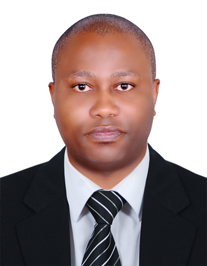 SALES EXECUTIVE 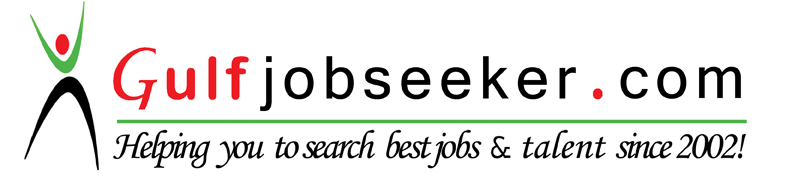 Contact HR Consultant for CV No: 2044590 E-mail: response@gulfjobseekers.comWebsite: http://www.gulfjobseeker.com/employer/cvdatabasepaid.php objective In depth knowledge of promoting the company’s products to expand sales transactions. Hands on experience in assisting clients to make prompt purchase decisions. Proficient in managing accounts and carrying out business development activities to attract new clients and retain existing onesEDUCATIONAL QUALIFICATIONKSCE ( Kenya Secondary School Certificate) .     Diploma in Sales And Marketing  (Nairobi institute of Business Studies)work experience2000 – 2005:  3 years work experience as sales Assistant at Sarit Center mall (Deacons Boutique)in Kenya2007 – 2008:	  2 years work experience Sales Assistant at TajMall (WoolWorths) in Kenya 2010- 2015: 5 years experience  as Sales Assistant at Hotel in Kenya .Responsibilities Greet customers as they enter and offer assistanceAccompany customers to required aislesProvide advice on different productsAssist customers in making selectionsDemonstrate product features to facilitate decision makingClose sales and assist customers through the payment procedureEnsure that all product deliveries are made on timeADDITIONAL SKILLSEffective written and verbal communication skills (English)
Professional demeanorAnalytical and logical approach towards problem solvingAbility to work in a fast-paced environment‘’Can do” attitude with proven ability to deliver the best results.Good listener and quite observant.Personal Details Sex			:	MaleDate of Birth		:	27/06/1977Relationship status	:	SingleNationality		:	KenyaVisa Status		:	Visit VisaLanguage 		:	English, Kiswahili key skills Hard Working , Punctual & OptimisticGood Learning & Listening AbilitiesCommitted to providing excellent quality service.Willing to go out of my way to make customers comfortable.Learn quickly, and able to work under pressure.Provide excellent service and develop report with customers.Results-oriented, self-starter with experience declarationI certify that all the details provided above are all correct according to my knowledge and belief.